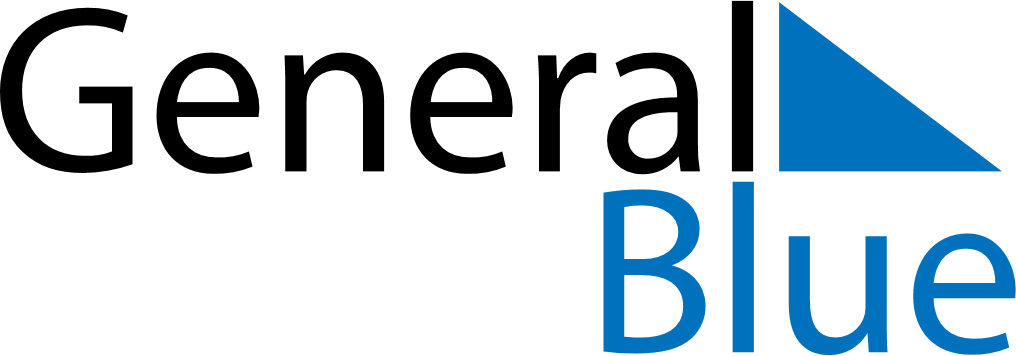 November 2024November 2024November 2024November 2024November 2024November 2024Eidi, Eysturoy, Faroe IslandsEidi, Eysturoy, Faroe IslandsEidi, Eysturoy, Faroe IslandsEidi, Eysturoy, Faroe IslandsEidi, Eysturoy, Faroe IslandsEidi, Eysturoy, Faroe IslandsSunday Monday Tuesday Wednesday Thursday Friday Saturday 1 2 Sunrise: 8:01 AM Sunset: 4:22 PM Daylight: 8 hours and 20 minutes. Sunrise: 8:04 AM Sunset: 4:19 PM Daylight: 8 hours and 14 minutes. 3 4 5 6 7 8 9 Sunrise: 8:07 AM Sunset: 4:16 PM Daylight: 8 hours and 8 minutes. Sunrise: 8:10 AM Sunset: 4:13 PM Daylight: 8 hours and 3 minutes. Sunrise: 8:13 AM Sunset: 4:10 PM Daylight: 7 hours and 57 minutes. Sunrise: 8:16 AM Sunset: 4:07 PM Daylight: 7 hours and 51 minutes. Sunrise: 8:19 AM Sunset: 4:04 PM Daylight: 7 hours and 45 minutes. Sunrise: 8:21 AM Sunset: 4:02 PM Daylight: 7 hours and 40 minutes. Sunrise: 8:24 AM Sunset: 3:59 PM Daylight: 7 hours and 34 minutes. 10 11 12 13 14 15 16 Sunrise: 8:27 AM Sunset: 3:56 PM Daylight: 7 hours and 28 minutes. Sunrise: 8:30 AM Sunset: 3:54 PM Daylight: 7 hours and 23 minutes. Sunrise: 8:33 AM Sunset: 3:51 PM Daylight: 7 hours and 17 minutes. Sunrise: 8:36 AM Sunset: 3:48 PM Daylight: 7 hours and 12 minutes. Sunrise: 8:39 AM Sunset: 3:46 PM Daylight: 7 hours and 6 minutes. Sunrise: 8:42 AM Sunset: 3:43 PM Daylight: 7 hours and 1 minute. Sunrise: 8:45 AM Sunset: 3:41 PM Daylight: 6 hours and 56 minutes. 17 18 19 20 21 22 23 Sunrise: 8:47 AM Sunset: 3:38 PM Daylight: 6 hours and 50 minutes. Sunrise: 8:50 AM Sunset: 3:36 PM Daylight: 6 hours and 45 minutes. Sunrise: 8:53 AM Sunset: 3:33 PM Daylight: 6 hours and 40 minutes. Sunrise: 8:56 AM Sunset: 3:31 PM Daylight: 6 hours and 35 minutes. Sunrise: 8:59 AM Sunset: 3:29 PM Daylight: 6 hours and 30 minutes. Sunrise: 9:01 AM Sunset: 3:27 PM Daylight: 6 hours and 25 minutes. Sunrise: 9:04 AM Sunset: 3:24 PM Daylight: 6 hours and 20 minutes. 24 25 26 27 28 29 30 Sunrise: 9:07 AM Sunset: 3:22 PM Daylight: 6 hours and 15 minutes. Sunrise: 9:09 AM Sunset: 3:20 PM Daylight: 6 hours and 10 minutes. Sunrise: 9:12 AM Sunset: 3:18 PM Daylight: 6 hours and 6 minutes. Sunrise: 9:15 AM Sunset: 3:16 PM Daylight: 6 hours and 1 minute. Sunrise: 9:17 AM Sunset: 3:15 PM Daylight: 5 hours and 57 minutes. Sunrise: 9:20 AM Sunset: 3:13 PM Daylight: 5 hours and 53 minutes. Sunrise: 9:22 AM Sunset: 3:11 PM Daylight: 5 hours and 49 minutes. 